Всероссийская акция «Рисуем Победу»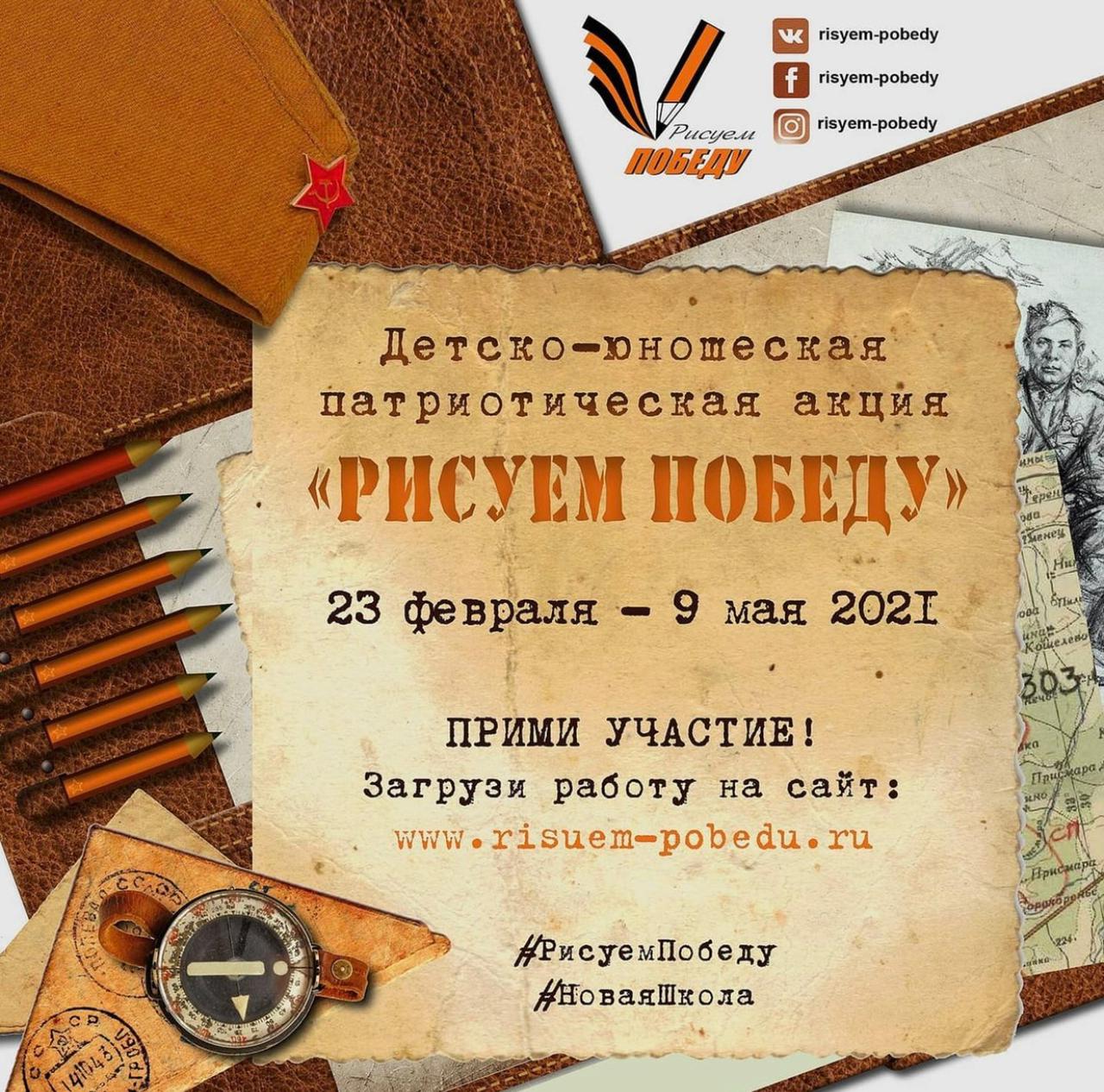 Воспитанники МКДОУ №2 «Аленушка» приняли участие в Детско-юношеской патриотической акции «Рисуем Победу».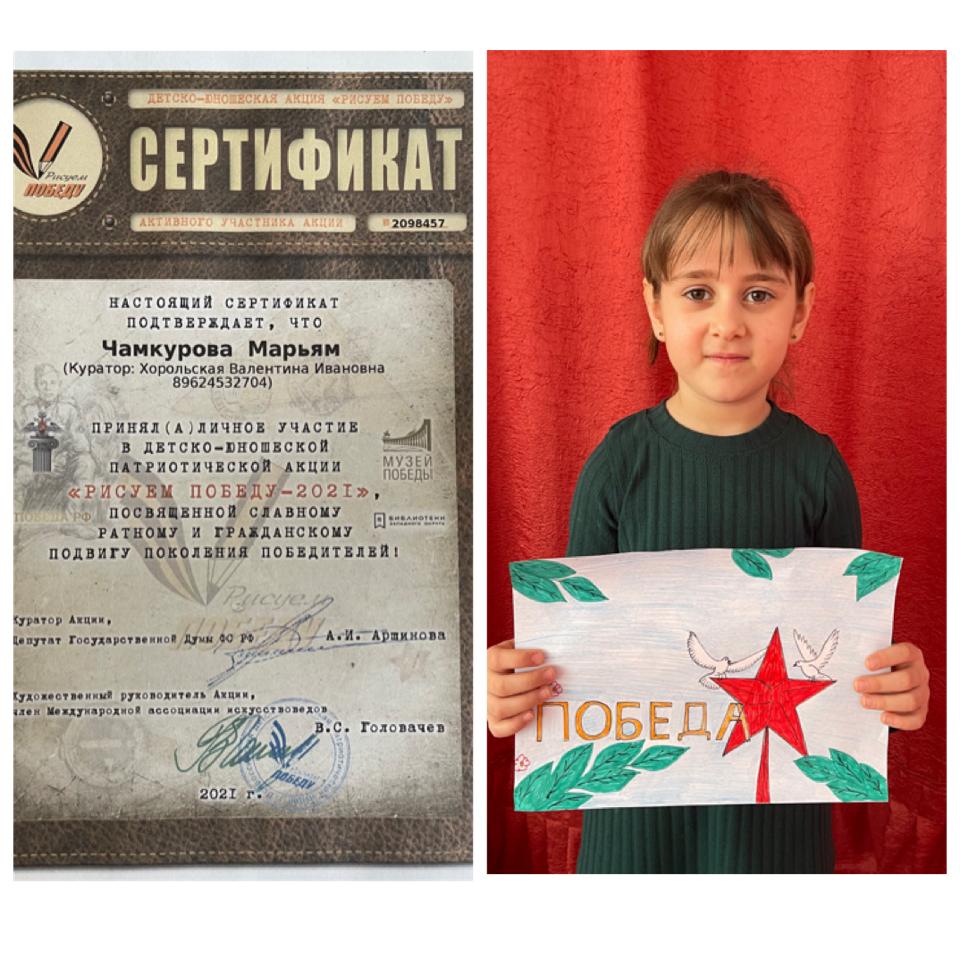 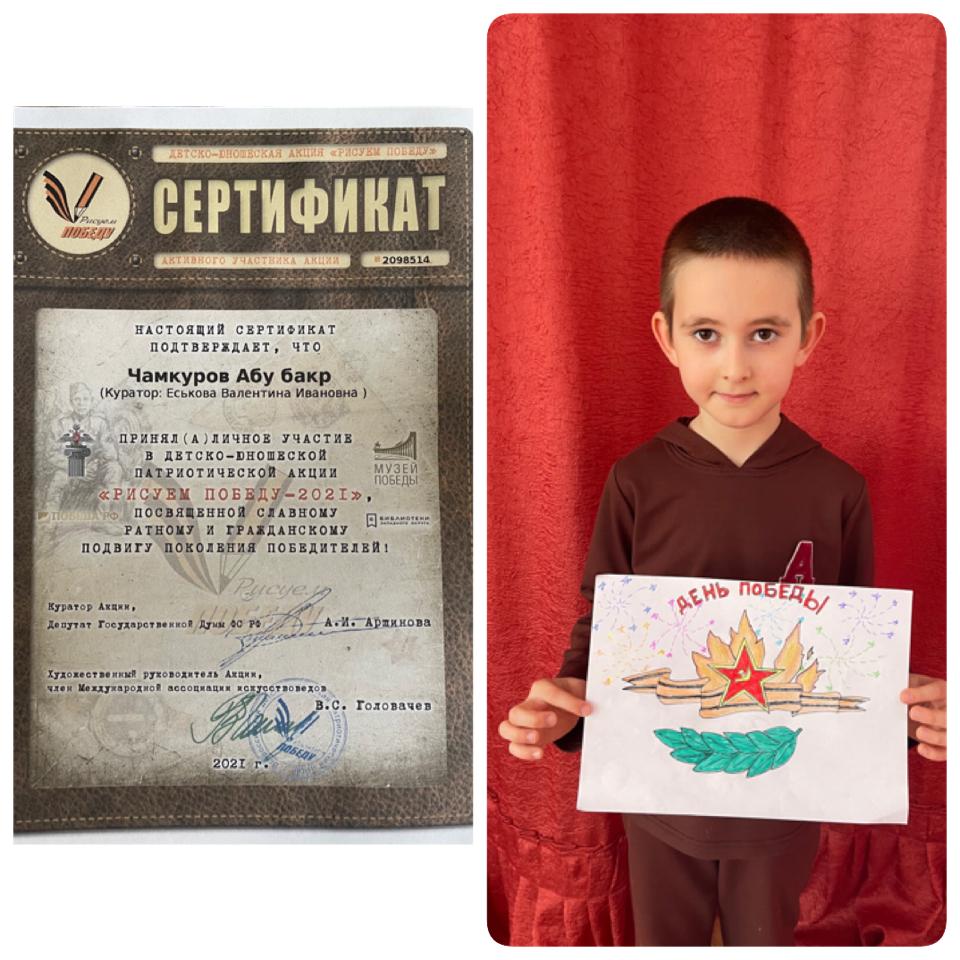 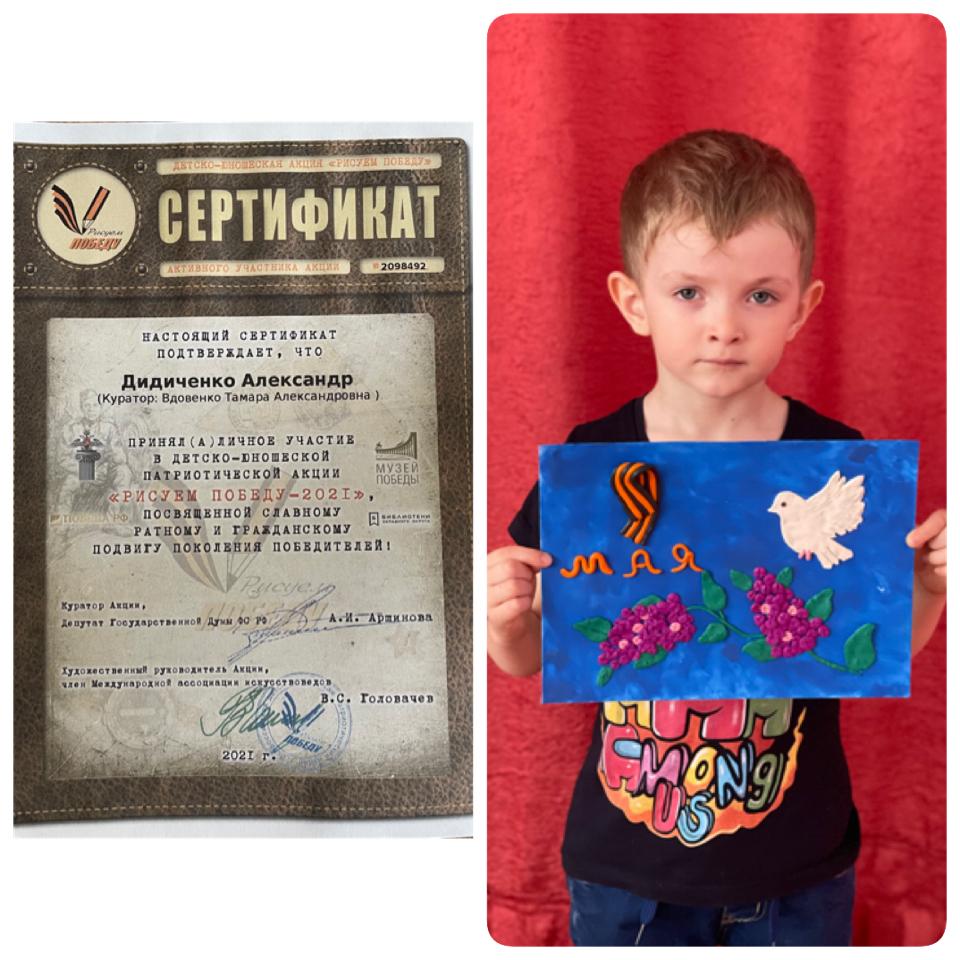 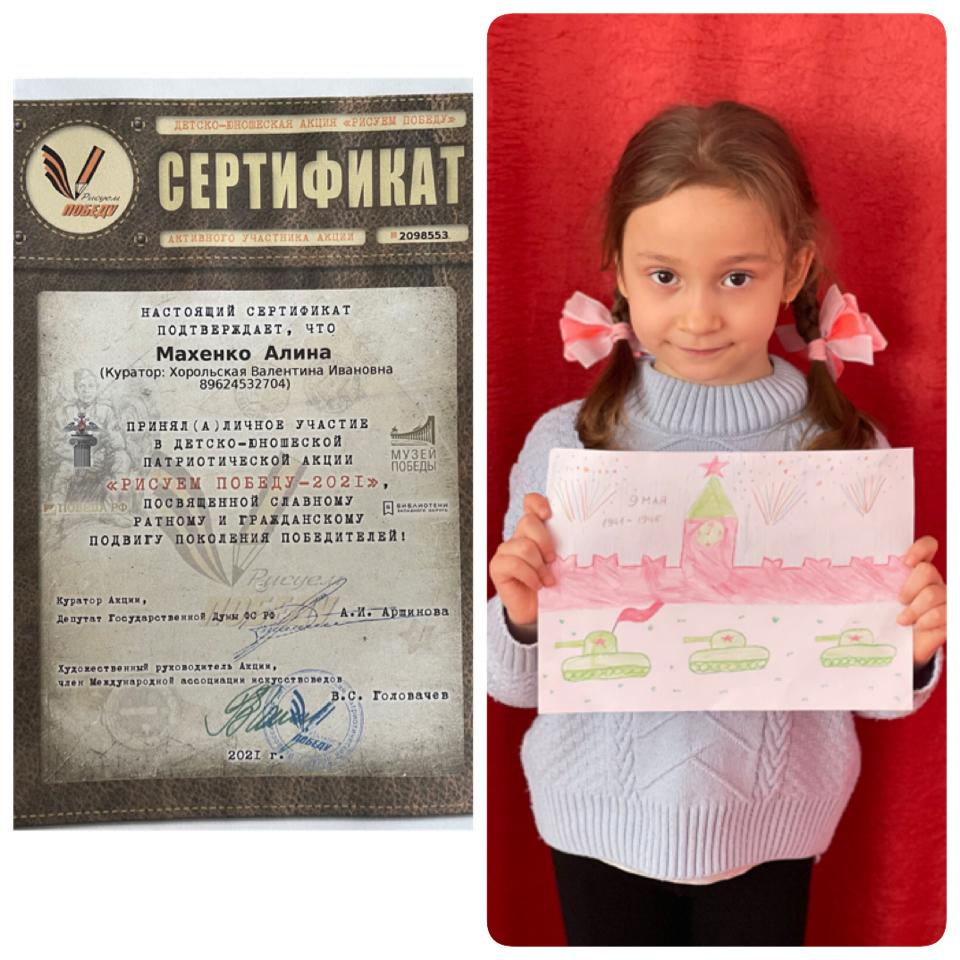 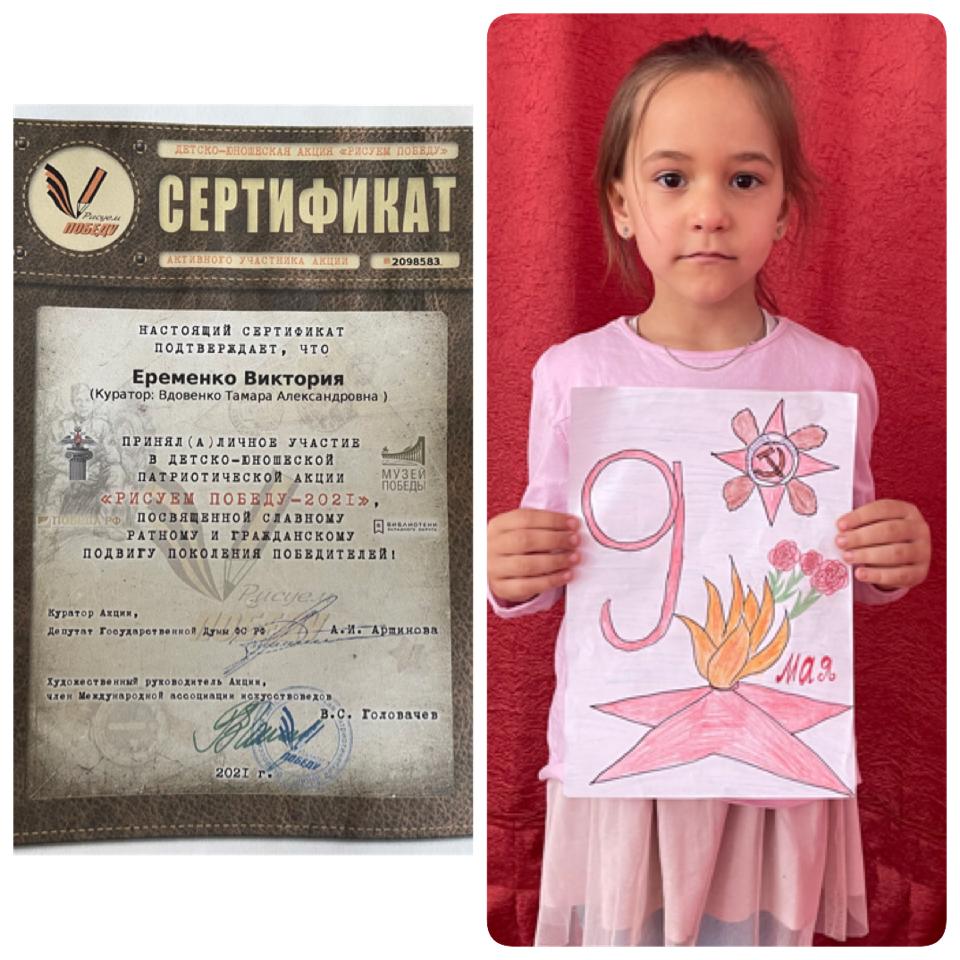 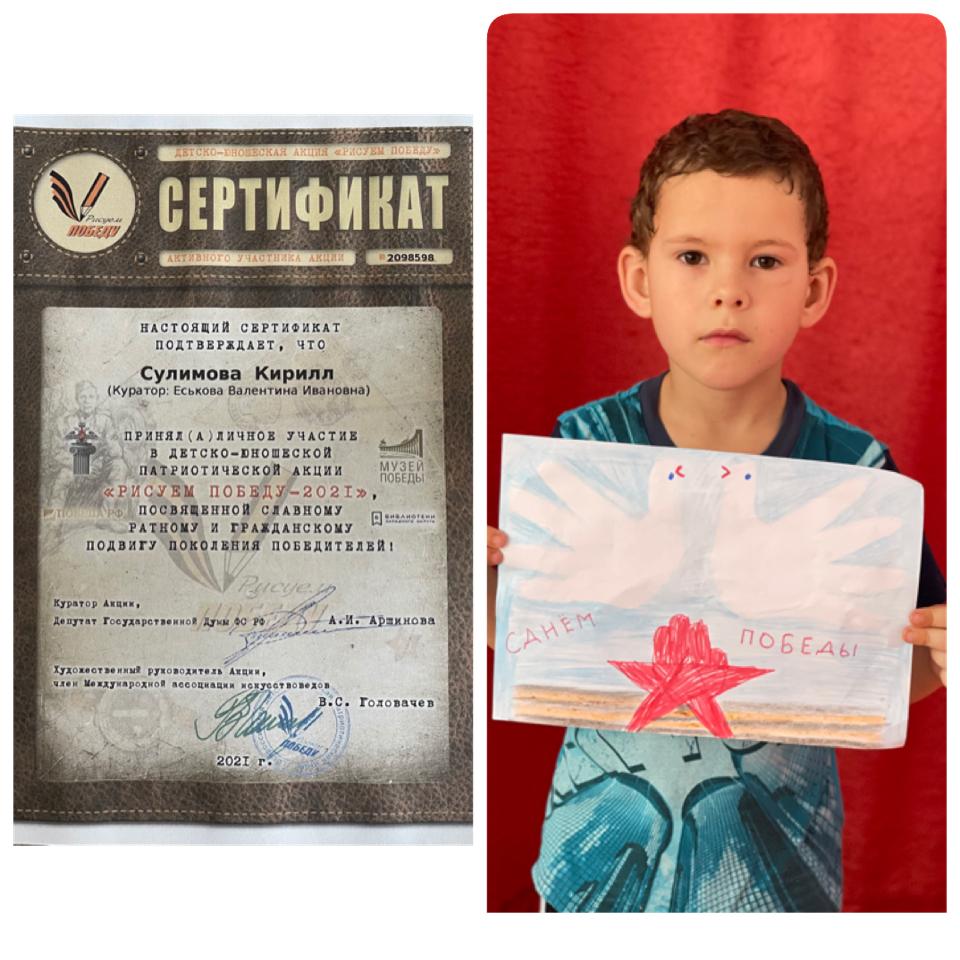 